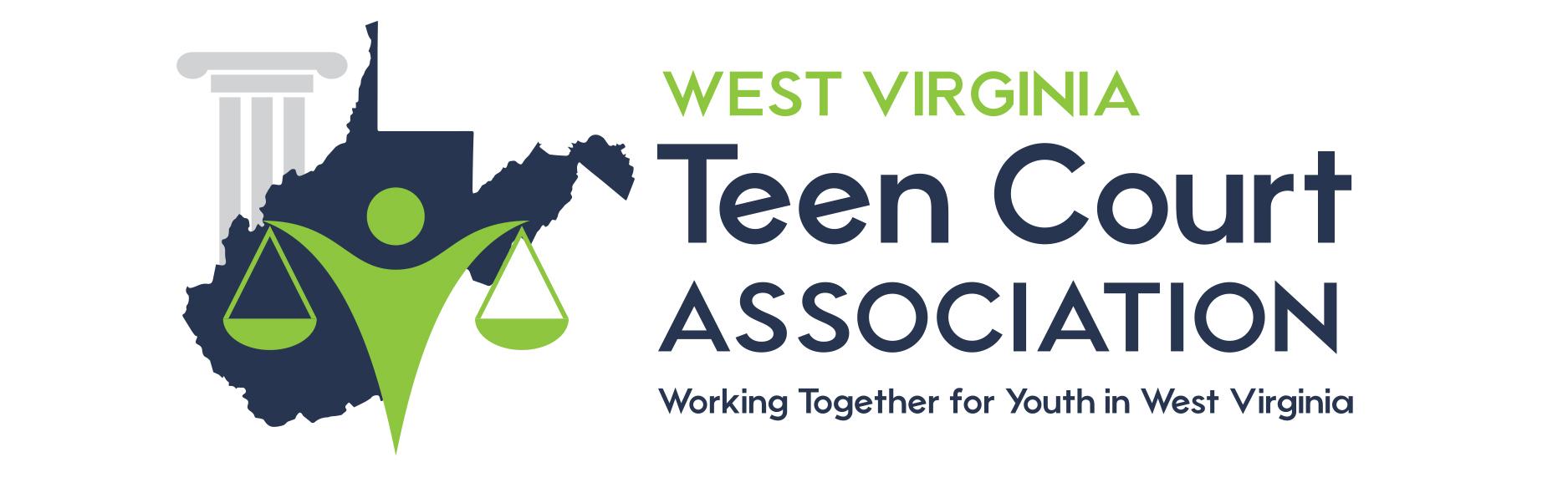 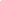 TRUANCY VERDICT FORM Defendant: _____________________________________________________		Case #: __________________________ Hearing Date: __________________	Charges: _______________________________________________________________________________________________________________________Truancy Sentencing Options:Juries. (Indicate amount and whether Juries or Panels)Community Service (Panel selects hours) Suspend Driver’s License (Indicate length)Truancy Focus Group Mediation (Indicate with whom)Truancy Class Other. (Panel members are free to choose their own sentence requirements.) ________________________________________________________________SENTENCECheck boxes to select sentencing options:    	  1 Hour Counseling With Teen Court Coordinator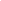 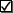 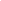   On-Campus Tutoring *If Available*OTHER 1: ___________________________________________________________________OTHER 2: ___________________________________________________________________OTHER 3: ___________________________________________________________________OTHER 4: ___________________________________________________________________OTHER 5: __________________________________________________________________________________________Chairperson Signature ______________________________ Date ___________